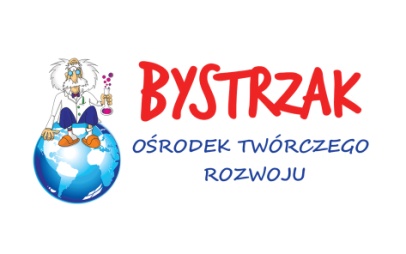 Informacje dotyczące wyjazdu na zimowisko - Zakopane - HARENDAWyjazd -Zbiórka - Częstochowa 03.02.2018 godz. 8.30 - Parking - ul. Focha - Supermarket SIMPLEPowrót - 10.02.2018 ok. godz. 14.00  (KONTAKT TELEFONICZNY)Częstochowa (w  tym samym miejscu ) Adres:                                                                                   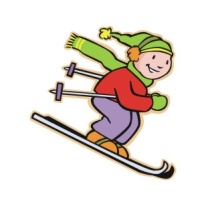 Willa "Anna                                                                                                                                                             os. Ustup 5, 34-500 Zakopane                                                                                                                           tel./fax (18) 201-96-72EKWIPUNEK1. Walizka na kółkach lub torba podróżna  2. Ciepła odzież - sweter, bluza, kurtka nieprzemakalna, skarpety,  2 pary rękawic itp.  3. Strój narciarski: ocieplane spodnie, kurtka, rękawice, czapka,   kask!!!     4. Obuwie zmienne  5. Strój kąpielowy, klapki pod prysznic  6. Bielizna osobista  7. Zestaw do higieny osobistej  8. Ręcznik   9. Piżama10. Locomotiv lub Aviomarin - dotyczy dzieci, które źle znoszą jazdę autokarem11. Legitymacja szkolna, portfel, plecak lub torba podręcznaKoszt karnetu na wyciąg narciarski - 25-50 zł / 10 zjazdówKoszt wypożyczenia sprzętu narciarskiego ok. 25-30 zł / dzieńSprzęt narciarski :- narty i kijki spinamy na  rzepy, można je podpisać- buty narciarskie pakujemy w torbę lub worek- kask - obowiązkowo!!!Ciekawostka !!!Dzieciom, które szybko marzną można kupić wkładki ogrzewające do rąk i stóp - dostępne w sklepach sportowych i narciarskich.!!!!     Pieniądze można zdeponować u wychowawcy     - w podpisanej kopercie, w banknotach po 10,20,50  zł.       Nie odpowiadamy za pieniądze nie zdeponowane!!!!!  Ewentualne leki należy opisać - konieczna pisemna    zgoda rodzica na podawanie leku przez wychowawcę.Telefony kontaktowe:                    Renata Rusiniak          508 672 069                    Ewa Czakiert               608 405 255                    Marzena Oczkowicz   505 738 516